ПРОТОКОЛзаседания Совета Саморегулируемой организации Региональной ассоциации оценщиков (Совета Ассоциации) 11 августа 2023 года                        Место проведения: г город Москва, ул. Малая Семёновская, д. 9, стр. 3, помещ. XXIV, комната №2. Всего членов в Совете Ассоциации — 9.В заседании участвуют 5 членов Совета Ассоциации.Присутствовали:Председатель Совета Ассоциации Кулаков К.Ю.Члены Совета Ассоциации:Мазаев Игорь ВладимировичНосолева Виктория АлексеевнаАносов Алексей МихайловичЗеленов Константин ИвановичСовет Ассоциации правомочен принимать решения по всем вопросам повестки дня.Председательствующий на Заседании Совета Ассоциации Кулаков К.Ю.Секретарем назначена Балагутина Н.А.ПОВЕСТКА ДНЯОб исключении из членов Саморегулируемой организации Региональной ассоциации оценщиков.По первому вопросу повестки дня:Об исключении из членов Саморегулируемой организации Региональной ассоциации оценщиков, выступил председатель заседания, Председатель Совета Ассоциации Кулаков К.Ю., который довел до сведения присутствующих, что в Ассоциацию поступило заявление о добровольном выходе из членов Саморегулируемой организации Региональной ассоциации оценщиков. В связи с чем, Председатель заседания Председатель Совета Ассоциации Кулаков К.Ю предложил исключить из членов Саморегулируемой организации Региональной ассоциации оценщиков: Голосовали: «За» - единогласно.Решение принятоПредседатель заседания                                                       Кулаков К.Ю.Секретарь заседания                                                            Балагутина Н.А.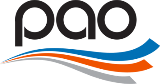 САМОРЕГУЛИРУЕМАЯ ОРГАНИЗАЦИЯРЕГИОНАЛЬНАЯ АССОЦИАЦИЯ ОЦЕНЩИКОВРоссия, 350059, г. Краснодар1-й пр. им. Филатова, Д.2/1тел.: 8-800-500-61-81e-mail: sro.raoyufo@gmail.com  web-сайт: www.srorao.ru  Реестровый №ФИО01136Кулакова Екатерина Федоровна